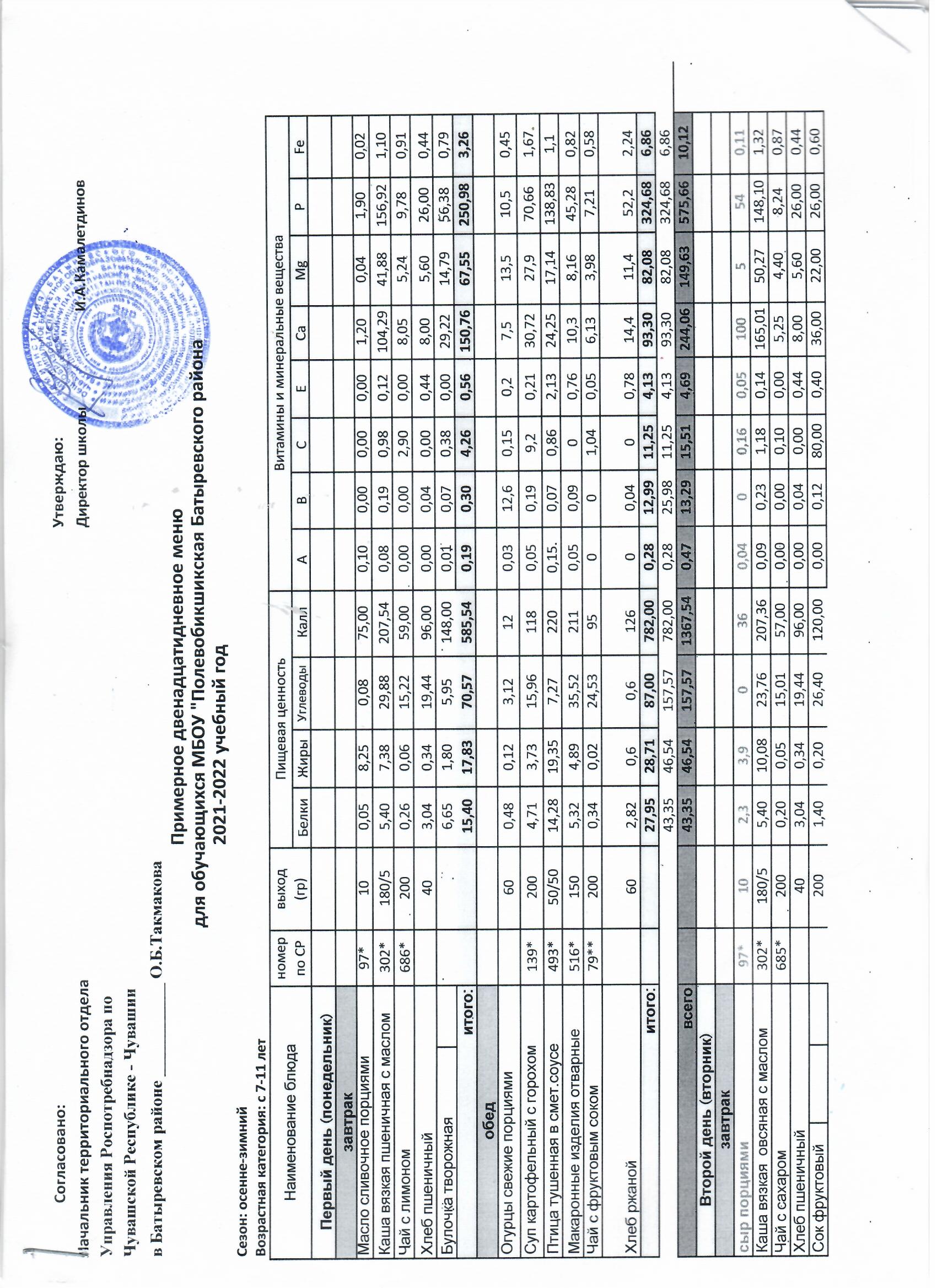 Примерное двенадцатидневное меню       для обучающихся общеобразовательных учрежденийБатыревского районаСезон: осенне-зимнийСезон: осенне-зимнийСезон: осенне-зимнийСезон: осенне-зимнийСезон: осенне-зимнийСезон: осенне-зимнийСезон: осенне-зимнийСезон: осенне-зимнийСезон: осенне-зимнийВозрастная категория: c 7-11 летВозрастная категория: c 7-11 летВозрастная категория: c 7-11 летВозрастная категория: c 7-11 летВозрастная категория: c 7-11 летВозрастная категория: c 7-11 летВозрастная категория: c 7-11 летВозрастная категория: c 7-11 летНаименование блюдаНаименование блюдаНаименование блюдаНаименование блюданомер по СРвыход      (гр)Пищевая ценностьПищевая ценностьПищевая ценностьПищевая ценностьВитамины и минеральные веществаВитамины и минеральные веществаВитамины и минеральные веществаВитамины и минеральные веществаВитамины и минеральные веществаВитамины и минеральные веществаВитамины и минеральные веществаВитамины и минеральные веществаНаименование блюдаНаименование блюдаНаименование блюдаНаименование блюданомер по СРвыход      (гр)БелкиЖирыУглеводы КаллABCECaMgPFeПервый день (понедельник)Первый день (понедельник)Первый день (понедельник)Первый день (понедельник)завтракзавтракзавтракзавтракМасло сливочное порциямиМасло сливочное порциямиМасло сливочное порциямиМасло сливочное порциями97*100,058,250,0875,000,100,000,000,001,200,041,900,02Каша вязкая пшеничная с масломКаша вязкая пшеничная с масломКаша вязкая пшеничная с масломКаша вязкая пшеничная с маслом302*180/55,407,3829,88207,540,080,190,980,12104,2941,88156,921,10Чай с лимономЧай с лимономЧай с лимономЧай с лимоном686*2000,260,0615,2259,000,000,002,900,008,055,249,780,91Хлеб пшеничныйХлеб пшеничныйХлеб пшеничныйХлеб пшеничный403,040,3419,4496,000,000,040,000,448,005,6026,000,44Булочка творожная6,651,805,95148,000,010,070,380,0029,2214,7956,380,79итого:итого:итого:итого:15,4017,8370,57585,540,190,304,260,56150,7667,55250,983,26обедобедобедобедОгурцы свежие порциямиОгурцы свежие порциямиОгурцы свежие порциямиОгурцы свежие порциями600,480,123,12120,0312,60,150,27,513,510,50,45Суп картофельный с горохом Суп картофельный с горохом Суп картофельный с горохом Суп картофельный с горохом 139*2004,713,7315,961180,050,199,20,2130,7227,970,661,67Птица тушенная в смет.соусеПтица тушенная в смет.соусеПтица тушенная в смет.соусеПтица тушенная в смет.соусе493*50/5014,2819,357,272200,15.0,070,862,1324,2517,14138,81,1Макаронные изделия отварныеМакаронные изделия отварныеМакаронные изделия отварныеМакаронные изделия отварные516*1505,324,8935,522110,050,0900,7610,38,1645,280,82Чай с фруктовым сокомЧай с фруктовым сокомЧай с фруктовым сокомЧай с фруктовым соком79**2000,340,0224,5395001,040,056,133,987,210,58Хлеб ржанойХлеб ржанойХлеб ржанойХлеб ржаной602,820,60,612600,0400,7814,411,452,22,24итого:итого:итого:итого:27,9528,7187,00782,000,2812,9911,254,1393,3082,08324,686,8643,3546,54157,57782,000,2825,9811,254,1393,3082,08324,686,86всеговсеговсеговсего43,3546,54157,571367,540,4713,2915,514,69244,06149,63575,6610,12Второй день (вторник)Второй день (вторник)Второй день (вторник)Второй день (вторник)завтракзавтракзавтракзавтраксыр порциямисыр порциямисыр порциямисыр порциями97*102,33,90360,0400,160,051005540,11Каша вязкая  овсяная с масломКаша вязкая  овсяная с масломКаша вязкая  овсяная с масломКаша вязкая  овсяная с маслом302*180/55,4010,0823,76207,360,090,231,180,14165,0150,27148,101,32Чай с сахаромЧай с сахаромЧай с сахаромЧай с сахаром685*2000,200,0515,0157,000,000,000,100,005,254,408,240,87Хлеб пшеничныйХлеб пшеничныйХлеб пшеничныйХлеб пшеничный403,040,3419,4496,000,000,040,000,448,005,6026,000,44Сок фруктовый2001,400,2026,40120,000,000,1280,000,4036,0022,0026,000,60итого:итого:итого:итого:12,3414,5784,61516,360,130,3981,441,03314,2687,27262,343,34обедобедобедобедСалат из белокочанной капусты               Салат из белокочанной капусты               Салат из белокочанной капусты               Салат из белокочанной капусты               43*600,933,055,65530,010,019,541,3825,879,8617,990,33Борщ с капустой картофелем со сметанойБорщ с капустой картофелем со сметанойБорщ с капустой картофелем со сметанойБорщ с капустой картофелем со сметаной110*200/51,474,677,31890,090,038,810,1736,9519,4643,720,95Тефтели рубленые с соусомТефтели рубленые с соусомТефтели рубленые с соусомТефтели рубленые с соусом462*90(60/30)8,5614,119,071970,010,051,864,2516,356,7635,530,33Каша гречневая рассыпчатаяКаша гречневая рассыпчатаяКаша гречневая рассыпчатаяКаша гречневая рассыпчатая508*1508,766,6243,082710,050,0800,5514,49138,62207,54,65Хлеб ржанойХлеб ржанойХлеб ржанойХлеб ржаной602,820,60,612600,0400,7814,411,452,22,24итого:итого:итого:итого:22,9829,0594,59852,000,160,2120,617,13152,86192,10372,359,76всеговсеговсеговсего37,5443,90179,201388,360,250,60101,898,11371,52281,37634,2913,51Наименование блюдаНаименование блюдаНаименование блюдаНаименование блюданомер по СРвыход      (гр)Пищевая ценностьПищевая ценностьПищевая ценностьПищевая ценностьВитамины и минеральные веществаВитамины и минеральные веществаВитамины и минеральные веществаВитамины и минеральные веществаВитамины и минеральные веществаВитамины и минеральные веществаВитамины и минеральные веществаВитамины и минеральные веществаНаименование блюдаНаименование блюдаНаименование блюдаНаименование блюданомер по СРвыход      (гр)БелкиЖирыУглеводы КаллABCECaMgPFeТретий день (среда)Третий день (среда)Третий день (среда)Третий день (среда)завтракзавтракзавтракзавтракБутерброд с повидломБутерброд с повидломБутерброд с повидломБутерброд с повидлом2*401,204,3022,00132,000,030,028,000,408,005,0014,000,30Каша вязкая рисовая с масломКаша вязкая рисовая с масломКаша вязкая рисовая с масломКаша вязкая рисовая с маслом302*180/52,77,228,44189,360,080,071,180,24116,132,92143,30,51Кофейный напиток с молокомКофейный напиток с молокомКофейный напиток с молокомКофейный напиток с молоком692*2002,53,628,71520,0210,10614571Хлеб пшеничныйХлеб пшеничныйХлеб пшеничныйХлеб пшеничный403,040,3419,4496,000,000,040,000,448,005,6026,000,44итого:итого:итого:итого:9,4415,4498,58569,360,131,139,281,08193,0688,52190,252,25обедобедобедобедСалат из кваш.капусты с рас. маслом Салат из кваш.капусты с рас. маслом Салат из кваш.капусты с рас. маслом Салат из кваш.капусты с рас. маслом 45*600,963,0455200,0115,181,2625,258,6218,550,35Рассольник ленинградский со сметанойРассольник ленинградский со сметанойРассольник ленинградский со сметанойРассольник ленинградский со сметаной132*200/51,885,113,921130,070,0713,440,1723,121,855,310,81Рыба припущенная с соусомРыба припущенная с соусомРыба припущенная с соусомРыба припущенная с соусом371*80(50/30)13,815,762,731390,020,021,191,4334,7523,2159,10,77Пюре картофельноеПюре картофельноеПюре картофельноеПюре картофельное520*1503,225,56221550,090,1625,940,1340,4532,6795,631,17Компот из изюмаКомпот из изюмаКомпот из изюмаКомпот из изюма638*2000,36033,1612800,0500,116,48,425,80,66Хлеб ржанойХлеб ржанойХлеб ржанойХлеб ржаной602,820,60,612600,0400,7814,411,452,22,24итого:итого:итого:итого:23,0520,0677,41713,000,180,3555,753,87154,35106,09406,606,00всеговсеговсеговсего32,4935,50175,991282,360,311,4865,034,95347,41194,61596,858,25Наименование блюдаНаименование блюдаНаименование блюдаНаименование блюданомер по СРвыход      (гр)Пищевая ценностьПищевая ценностьПищевая ценностьПищевая ценностьВитамины и минеральные веществаВитамины и минеральные веществаВитамины и минеральные веществаВитамины и минеральные веществаВитамины и минеральные веществаВитамины и минеральные веществаВитамины и минеральные веществаВитамины и минеральные веществаНаименование блюдаНаименование блюдаНаименование блюдаНаименование блюданомер по СРвыход      (гр)БелкиЖирыУглеводы КаллABCECaMgPFeЧетвертый день (четверг)Четвертый день (четверг)Четвертый день (четверг)Четвертый день (четверг)завтракзавтракзавтракзавтракМасло сливочное порциямиМасло сливочное порциямиМасло сливочное порциямиМасло сливочное порциями97*100,058,250,0875,000,100,000,000,001,200,041,900,02Каша вязкая гречневая с масломКаша вязкая гречневая с масломКаша вязкая гречневая с масломКаша вязкая гречневая с маслом302*180/55,48,4627,9209,340,080,261,180,59181,765,12140,31,86Чай с молокомЧай с молокомЧай с молокомЧай с молоком297**2001,601,6517,3686,000,020,020,750,0065,2511,4053,240,90Хлеб пшеничныйХлеб пшеничныйХлеб пшеничныйХлеб пшеничный403,040,3419,4496,000,000,040,000,448,005,6026,000,44итого:итого:итого:итого:10,0918,7064,78466,340,200,321,931,03256,1182,16221,443,22обедобедобедобедПомидоры свежие порциями                   Помидоры свежие порциями                   Помидоры свежие порциями                   Помидоры свежие порциями                   600,480,123,12120,0312,60,150,1957,513,510,50,45Щи из св капусты с картофелем со сметанойЩи из св капусты с картофелем со сметанойЩи из св капусты с картофелем со сметанойЩи из св капусты с картофелем со сметаной124*200/51,464,756,2279,000,080,0414,640,1438,4917,2941,110,68Плов из птицыПлов из птицыПлов из птицыПлов из птицы492*15020,276,7428,082560,160,094,81,3525,9245,3194,11,76Компот из св. плодовКомпот из св. плодовКомпот из св. плодовКомпот из св. плодов631*2000,160,1627,871090,010,016,60,086,883,64,40,95Хлеб ржанойХлеб ржанойХлеб ржанойХлеб ржаной602,820,60,612600,0400,7814,411,452,22,24Печенье сахарноеПеченье сахарноеПеченье сахарноеПеченье сахарное302,252,9422,321250,010.0011,27046,991,18Груша св. порциямиГруша св. порциямиГруша св. порциямиГруша св. порциями1001,500,1021,0043,310,000,0820,000,408,0042,0028,000,60итого:итого:итого:итого:28,9415,41109,21750,310,2912,8646,192,95112,46133,09377,267,86всеговсеговсеговсего39,0334,11173,991216,650,4913,1848,123,98368,57215,25598,7011,08Наименование блюдаНаименование блюдаНаименование блюдаНаименование блюданомер по СРвыход      (гр)Пищевая ценностьПищевая ценностьПищевая ценностьПищевая ценностьВитамины и минеральные веществаВитамины и минеральные веществаВитамины и минеральные веществаВитамины и минеральные веществаВитамины и минеральные веществаВитамины и минеральные веществаВитамины и минеральные веществаВитамины и минеральные веществаНаименование блюдаНаименование блюдаНаименование блюдаНаименование блюданомер по СРвыход      (гр)БелкиЖирыУглеводы КаллABCECaMgPFeПятый день (пятница)Пятый день (пятница)Пятый день (пятница)Пятый день (пятница)завтракзавтракзавтракзавтракСыр порциямиСыр порциямиСыр порциямиСыр порциями97*102,303,900,0036,000,040,000,160,05100,005,0054,000,11Каша вязкая  пшенная с масломКаша вязкая  пшенная с масломКаша вязкая  пшенная с масломКаша вязкая  пшенная с маслом302*180/55,228,2828,62209,880,090,231,180,1414550,27168,11,32Кофейный напиток с молокомКофейный напиток с молокомКофейный напиток с молокомКофейный напиток с молоком692*2002,503,6028,70152,000,021,000,100,0061,005,249,781,00Хлеб пшеничныйХлеб пшеничныйХлеб пшеничныйХлеб пшеничный403,040,3419,4496,000,000,040,000,448,0045,007,000,44итого:итого:итого:итого:13,0616,1276,76493,880,151,271,440,63314,01105,51238,882,87обедобедобедобедСалат из свеклы отварнойСалат из свеклы отварнойСалат из свеклы отварнойСалат из свеклы отварной52/17600,769,044,59103,000,010,015,104,0218,8711,2221,930,71Суп картоф.с макарон. издел.Суп картоф.с макарон. издел.Суп картоф.с макарон. издел.Суп картоф.с макарон. издел.140*2002,264,316,681170,060,0813,20,2318,6319,6152,910,85Жаркое по-домашнемуЖаркое по-домашнемуЖаркое по-домашнемуЖаркое по-домашнему436*15013,357,3516,20156,250,1515,211,500,6029,8458,5059,674,37Компот из черносливаКомпот из черносливаКомпот из черносливаКомпот из чернослива638*2000,57034,411360,010,080,750,4520,425,520,750,81Хлеб ржанойХлеб ржанойХлеб ржанойХлеб ржаной602,820,600,60126,000,000,040,000,7814,4011,4052,202,24Апельсин св. порциами1501,350.312,1560,000,080,0690,000,3051,0039,5034,500,45ИТОГО:ИТОГО:ИТОГО:ИТОГО:21,1121,5984,63698,250,3115,48110,556,38153,14165,73241,969,43всеговсеговсеговсего34,1737,71161,391192,130,4616.75111,997,01467,15271,24480,8412,30Наименование блюдаНаименование блюдаНаименование блюдаНаименование блюданомер по СРвыход      (гр)Пищевая ценностьПищевая ценностьПищевая ценностьПищевая ценностьВитамины и минеральные веществаВитамины и минеральные веществаВитамины и минеральные веществаВитамины и минеральные веществаВитамины и минеральные веществаВитамины и минеральные веществаВитамины и минеральные веществаВитамины и минеральные веществаНаименование блюдаНаименование блюдаНаименование блюдаНаименование блюданомер по СРвыход      (гр)БелкиЖирыУглеводы КаллABCECaMgPFeШестой день (суббота)Шестой день (суббота)Шестой день (суббота)Шестой день (суббота)завтракзавтракзавтракзавтракМасло сливочное порциямиМасло сливочное порциямиМасло сливочное порциямиМасло сливочное порциями97*100,058,250,0875,000,100,000,000,001,200,041,900,02Каша вязкая  манная с масломКаша вязкая  манная с масломКаша вязкая  манная с масломКаша вязкая  манная с маслом302*180/54,327,3827,36193,140,080,11,230,4317420,7269,120,52Какао с молокомКакао с молокомКакао с молокомКакао с молоком693*2003,043,3927,911490,030,041,30,01120,614,8898,080,24Хлеб пшеничныйХлеб пшеничныйХлеб пшеничныйХлеб пшеничный403,040,3419,4496,000,000,040,000,448,005,6026,000,44итого:итого:итого:итого:10,4519,3674,79513,140,210,182,530,88303,8641,24195,101,22обедобедобедобедВинегрет овощнойВинегрет овощнойВинегрет овощнойВинегрет овощной71*600,826,074,52760,540,037,772,7216,8311,1224,650,46Суп крестьянский с крупой Суп крестьянский с крупой Суп крестьянский с крупой Суп крестьянский с крупой 134*2001,513,329,241060,040,0480,3219,2816,6240,840,53Биточки рубленые с соусомБиточки рубленые с соусомБиточки рубленые с соусомБиточки рубленые с соусом413*80(50/30)9,0815,29,216500,0512,0823,757,3950,150,48Капуста тушенаяКапуста тушенаяКапуста тушенаяКапуста тушеная534*1503,64,5215,31150,420,679,721,587,6631,5963,361,22Компот из курагиКомпот из курагиКомпот из курагиКомпот из кураги638*2001,04030,961230,70,020,81,132,42129,20,7Хлеб ржанойХлеб ржанойХлеб ржанойХлеб ржаной602,820,60,612600,0400,7814,411,452,22,24Сок фруктовыйСок фруктовыйСок фруктовыйСок фруктовый2001,400,2026,40120,000,000,1280,000,4036,0022,0026,000,60итого:итого:итого:итого:20,2729,9196,22831,001,700,90177,298,90230,32121,12286,406,23всеговсеговсеговсего30,7249,27171,011344,141,911,08179,829,78534,18162,36481,507,45Наименование блюдаНаименование блюдаНаименование блюдаНаименование блюданомер по СРвыход      (гр)Пищевая ценностьПищевая ценностьПищевая ценностьПищевая ценностьВитамины и минеральные веществаВитамины и минеральные веществаВитамины и минеральные веществаВитамины и минеральные веществаВитамины и минеральные веществаВитамины и минеральные веществаВитамины и минеральные веществаВитамины и минеральные веществаНаименование блюдаНаименование блюдаНаименование блюдаНаименование блюданомер по СРвыход      (гр)БелкиЖирыУглеводы КаллABCECaMgPFeСедьмой день (понедельник)Седьмой день (понедельник)Седьмой день (понедельник)Седьмой день (понедельник)завтракзавтракзавтракзавтракСыр порциямиСыр порциямиСыр порциямиСыр порциями97*102,303,900,0036,000,040,000,160,05100,005,0054,000,11Каша вязкая пшеничная с масломКаша вязкая пшеничная с масломКаша вязкая пшеничная с масломКаша вязкая пшеничная с маслом302*180/55,407,3829,88207,540,080,171,180,77168,0812,92150,042,09Чай с молокомЧай с молокомЧай с молокомЧай с молоком297**2001,601,6517,3686,000,020,020,750,0065,2511,4053,240,90Хлеб пшеничныйХлеб пшеничныйХлеб пшеничныйХлеб пшеничный403,040,3419,4496,000,000,040,000,448,005,6026,000,44итого:итого:итого:итого:12,3413,2766,68425,540,140,232,091,26341,3334,92283,283,54обедобедобедобедСалат из свежих огурцовСалат из свежих огурцовСалат из свежих огурцовСалат из свежих огурцов16*600,476,041,81630,030,01275,462,713,047,6423,890,31Суп картофельный с горохом Суп картофельный с горохом Суп картофельный с горохом Суп картофельный с горохом 139*2004,713,7315,961180,050,199,20,2130,7227,970,661,67Птица тушенная в смет. соусеПтица тушенная в смет. соусеПтица тушенная в смет. соусеПтица тушенная в смет. соусе493*(50/50)14,2819,357,272200,150,070,862,1324,2517,14138,81,1Макаронные изделия отварныеМакаронные изделия отварныеМакаронные изделия отварныеМакаронные изделия отварные516*1505,324,8935,522110,050,0900,7610,38,1645,280,82Чай с фруктовым сокомЧай с фруктовым сокомЧай с фруктовым сокомЧай с фруктовым соком79**2000,340,0224,5395001,040,056,133,987,210,58Хлеб ржанойХлеб ржанойХлеб ржанойХлеб ржаной602,820,60,612600,0400,7814,411,452,22,24итого:итого:итого:итого:27,9434,6385,69833,000,280,4086,566,6398,8476,22338,076,72всеговсеговсеговсего40,2847,90152,371258,540,420,6387,657,89440,17111,14621,3510,26Наименование блюдаНаименование блюдаНаименование блюдаНаименование блюданомер по СРвыход      (гр)Пищевая ценностьПищевая ценностьПищевая ценностьПищевая ценностьВитамины и минеральные веществаВитамины и минеральные веществаВитамины и минеральные веществаВитамины и минеральные веществаВитамины и минеральные веществаВитамины и минеральные веществаВитамины и минеральные веществаВитамины и минеральные веществаНаименование блюдаНаименование блюдаНаименование блюдаНаименование блюданомер по СРвыход      (гр)БелкиЖирыУглеводы КаллABCECaMgPFeВосьмой день (вторник)Восьмой день (вторник)Восьмой день (вторник)Восьмой день (вторник)завтракзавтракзавтракзавтракБутерброд с повидломБутерброд с повидломБутерброд с повидломБутерброд с повидлом2*401,204,3022,00132,000,030,028,000,408,005,0014,000,30Каша вязкая овсяная с масломКаша вязкая овсяная с масломКаша вязкая овсяная с масломКаша вязкая овсяная с маслом302*180/55,4010,0823,76207,360,090,231,180,14165,0150,27148,101,32Чай с лимономЧай с лимономЧай с лимономЧай с лимоном686*2000,260,0615,2259,000,000,002,900,008,055,249,780,91Хлеб пшеничныйХлеб пшеничныйХлеб пшеничныйХлеб пшеничный403,040,3419,4496,000,000,040,000,448,005,6026,000,44итого:итого:итого:итого:9,9014,7880,42494,360,120,2912,080,98189,0666,11197,882,97обедобедобедобедПомидоры свежие порциями                   Помидоры свежие порциями                   Помидоры свежие порциями                   Помидоры свежие порциями                   600,480,123,12120,0312,60,150,1957,513,510,50,45Борщ с капустой картофелем со сметанойБорщ с капустой картофелем со сметанойБорщ с капустой картофелем со сметанойБорщ с капустой картофелем со сметаной110*200/51,474,677,31890,090,038,810,1736,9519,4643,720,95Котлеты руб.из птицы с соусомКотлеты руб.из птицы с соусомКотлеты руб.из птицы с соусомКотлеты руб.из птицы с соусом498*80(50/30)10,847,61,8615700,071,012,9642,6318,03117,31,12Рис отварнойРис отварнойРис отварнойРис отварной511*1503,816,1138,612280,070,0400,445,1327,0382,280,55Компот из смеси сухофруктовКомпот из смеси сухофруктовКомпот из смеси сухофруктовКомпот из смеси сухофруктов639*2000,44028,88116000,4044,8615,41,26Хлеб ржанойХлеб ржанойХлеб ржанойХлеб ржаной602,820,60,612600,0400,7814,411,452,22,24итого:итого:итого:итого:19,8619,1080,38728,000,1912,7810,374,55151,4195,42321,426,57всеговсеговсеговсего29,7633,88160,801222,360,3113,0722,455,53340,47161,53519,309,54Наименование блюдаНаименование блюдаНаименование блюдаНаименование блюданомер по СРвыход      (гр)Пищевая ценностьПищевая ценностьПищевая ценностьПищевая ценностьВитамины и минеральные веществаВитамины и минеральные веществаВитамины и минеральные веществаВитамины и минеральные веществаВитамины и минеральные веществаВитамины и минеральные веществаВитамины и минеральные веществаВитамины и минеральные веществаНаименование блюдаНаименование блюдаНаименование блюдаНаименование блюданомер по СРвыход      (гр)БелкиЖирыУглеводы КаллABCECaMgPFeДевятый день (среда)Девятый день (среда)Девятый день (среда)Девятый день (среда)завтракзавтракзавтракзавтракМасло сливочное порциямиМасло сливочное порциямиМасло сливочное порциямиМасло сливочное порциями97*100,058,250,0875,000,100,000,000,001,200,041,900,02Каша вязкая рисовая с масломКаша вязкая рисовая с масломКаша вязкая рисовая с масломКаша вязкая рисовая с маслом302*180/52,77,228,44189,360,080,071,180,24116,132,92143,30,51Чай с сахаромЧай с сахаромЧай с сахаромЧай с сахаром685*2000,200,0515,0157,000,000,000,100,005,254,408,240,87Хлеб пшеничныйХлеб пшеничныйХлеб пшеничныйХлеб пшеничный403,040,3419,4496,000,000,040,000,448,005,6026,000,44Бананы св. порциями1001,500,0521,0096,000,000,0420,000,408,0042,0028,000,60итого:итого:итого:итого:7,4915,8983,97513,360,180,1521,281,08138,5184,96207,392,44обедобедобедобедСалат из кваш.капусты с рас. маслом Салат из кваш.капусты с рас. маслом Салат из кваш.капусты с рас. маслом Салат из кваш.капусты с рас. маслом 45*600,963,0455200,0115,181,2625,258,6218,550,35Щи из св капусты с картофелем со сметанойЩи из св капусты с картофелем со сметанойЩи из св капусты с картофелем со сметанойЩи из св капусты с картофелем со сметаной124*200/51,464,756,22790,080,0414,640,1438,4917,2941,110,68Биточки рыбные с соусомБиточки рыбные с соусомБиточки рыбные с соусомБиточки рыбные с соусом388*80(50/30)9,048,2210,711550,010,051,012,9131,5517,4377,050,69Пюре картофельноеПюре картофельноеПюре картофельноеПюре картофельное520*1503,225,56221550,090,1625,940,1340,4532,6755,631,17Компот из черносливаКомпот из черносливаКомпот из черносливаКомпот из чернослива638*2000,57034,411360,010,080,750,4520,425,520,750,81Хлеб ржанойХлеб ржанойХлеб ржанойХлеб ржаной602,820,60,612600,0400,7814,411,452,22,24итого:итого:итого:итого:18,0722,1778,94703,000,190,3857,525,67170,54112,91265,295,94всеговсеговсеговсего25,5638,06162,911216,360,370,5378,806,75309,05197,87472,688,38Наименование блюдаНаименование блюдаНаименование блюдаНаименование блюданомер по СРвыход      (гр)Пищевая ценностьПищевая ценностьПищевая ценностьПищевая ценностьВитамины и минеральные веществаВитамины и минеральные веществаВитамины и минеральные веществаВитамины и минеральные веществаВитамины и минеральные веществаВитамины и минеральные веществаВитамины и минеральные веществаВитамины и минеральные веществаНаименование блюдаНаименование блюдаНаименование блюдаНаименование блюданомер по СРвыход      (гр)БелкиЖирыУглеводы КаллABCECaMgPFeДесятый день (четверг)Десятый день (четверг)Десятый день (четверг)Десятый день (четверг)завтракзавтракзавтракзавтракСыр порциямиСыр порциямиСыр порциямиСыр порциями97*102,303,900,0036,000,040,000,160,05100,005,0054,000,11Каша вязкая  пшенная с масломКаша вязкая  пшенная с масломКаша вязкая  пшенная с масломКаша вязкая  пшенная с маслом302*180/55,228,2828,62209,880,090,231,180,1414550,27168,11,32Чай с фруктовым сокомЧай с фруктовым сокомЧай с фруктовым сокомЧай с фруктовым соком79**2000,340,0224,5395001,040,056,133,987,210,58Хлеб пшеничныйХлеб пшеничныйХлеб пшеничныйХлеб пшеничный403,040,3419,4496,000,000,040,000,448,005,6026,000,44итого:итого:итого:итого:10,9012,5472,59436,880,130,272,380,68259,1464,85255,312,45обедобедобедобедСалат из белокочанной капусты               Салат из белокочанной капусты               Салат из белокочанной капусты               Салат из белокочанной капусты               43*600,933,055,65530,010,019,541,3825,879,8617,990,33Суп картофельный рыбныйСуп картофельный рыбныйСуп картофельный рыбныйСуп картофельный рыбный133*200/12,54,572,815,31070,040,118,390,2921,4127,9185,171,01Котлеты ОсобыеКотлеты ОсобыеКотлеты ОсобыеКотлеты Особые452*80(50/30)13,8817,784,51990,080,070,522,0318,5315,68128,71,03Каша гречневая рассыпчатаяКаша гречневая рассыпчатаяКаша гречневая рассыпчатаяКаша гречневая рассыпчатая508*1508,766,6243,082710,050,0800,5514,49138,62207,54,65Компот из изюмаКомпот из изюмаКомпот из изюмаКомпот из изюма638*2000,36033,1612800,0500,116,48,425,80,66Хлеб ржанойХлеб ржанойХлеб ржанойХлеб ржаной602,820,60,612600,0400,7814,411,452,22,24итого:итого:итого:итого:31,3230,85102,29884,000,180,3528,455,13111,10211,87517,419,92всеговсеговсеговсего42,2243,39174,881320,880,310,6230,835,81370,24276,72772,7212,37Наименование блюдаНаименование блюдаНаименование блюдаНаименование блюданомер по СРвыход      (гр)Пищевая ценностьПищевая ценностьПищевая ценностьПищевая ценностьВитамины и минеральные веществаВитамины и минеральные веществаВитамины и минеральные веществаВитамины и минеральные веществаВитамины и минеральные веществаВитамины и минеральные веществаВитамины и минеральные веществаВитамины и минеральные веществаНаименование блюдаНаименование блюдаНаименование блюдаНаименование блюданомер по СРвыход      (гр)БелкиЖирыУглеводы КаллABCECaMgPFeОдиннадцатый день (пятница)Одиннадцатый день (пятница)Одиннадцатый день (пятница)Одиннадцатый день (пятница)завтракзавтракзавтракзавтракКаша вязкая гречневая с масломКаша вязкая гречневая с масломКаша вязкая гречневая с масломКаша вязкая гречневая с маслом302*180/55,48,4627,9209,340,080,261,180,59181,765,12140,31,86Кофейный напиток с молокомКофейный напиток с молокомКофейный напиток с молокомКофейный напиток с молоком692*2002,503,6028,70152,000,021,000,100,0061,0045,007,001,00Хлеб пшеничныйХлеб пшеничныйХлеб пшеничныйХлеб пшеничный403,040,3419,4496,000,000,040,000,448,005,6026,000,44Сыр порциями255,759,750,0090,001,000,000.40,13250,0012,50135,000,25итого:итого:итого:итого:16,6922,1576,04547,341,101,301,681,16500,66128,22308.33,55обедобедобедобедОгурцы свежие порциямиОгурцы свежие порциямиОгурцы свежие порциямиОгурцы свежие порциями600,480,123,12120,0312,60,150,27,513,510,50,45Рассольник ленинградский со сметанойРассольник ленинградский со сметанойРассольник ленинградский со сметанойРассольник ленинградский со сметаной132*200/51,885,113,921130,070,0713,440,1723,121,855,310,81Фрикадельки из говядины, тушенные в соусеФрикадельки из говядины, тушенные в соусеФрикадельки из говядины, тушенные в соусеФрикадельки из говядины, тушенные в соусе471*80(50/30)8,838,637,541400,040,050,270,2835,925,3936,410,13Каша пшеничная вязкаяКаша пшеничная вязкаяКаша пшеничная вязкаяКаша пшеничная вязкая302*1504,56,1524,9172,950,050,0900,7610,38,1645,280,82Компот из св. плодовКомпот из св. плодовКомпот из св. плодовКомпот из св. плодов631*2000,160,1627,871090,010,016,60,086,883,64,40,95Хлеб ржанойХлеб ржанойХлеб ржанойХлеб ржаной602,820,600,60126,000,000,040,000,7814,4011,4052,202,24Сок фруктовый2001,400,2026,40120,000,000,1280,000,4036,0022,0026,000,60итого:итого:итого:итого:20,0720,96104,35792,950,2012,98100,462,67134,1085,85230,106,00всеговсеговсеговсего36,7643,11180,391340,291,3014,28102,143,83634,76214,07538,409,55Наименование блюдаНаименование блюдаНаименование блюдаНаименование блюданомер по СРвыход      (гр)Пищевая ценностьПищевая ценностьПищевая ценностьПищевая ценностьВитамины и минеральные веществаВитамины и минеральные веществаВитамины и минеральные веществаВитамины и минеральные веществаВитамины и минеральные веществаВитамины и минеральные веществаВитамины и минеральные веществаВитамины и минеральные веществаНаименование блюдаНаименование блюдаНаименование блюдаНаименование блюданомер по СРвыход      (гр)БелкиЖирыУглеводы КаллABCECaMgPFeДвенадцатый день (суббота)Двенадцатый день (суббота)Двенадцатый день (суббота)Двенадцатый день (суббота)завтракзавтракзавтракзавтракЯйцо вареноеЯйцо вареноеЯйцо вареноеЯйцо вареное337*1 шт5,14,60,3630,0700,35055185543Каша вязкая овсяная  с масломКаша вязкая овсяная  с масломКаша вязкая овсяная  с масломКаша вязкая овсяная  с маслом302*180/55,410,0823,76207,360,080,11,230,4317420,7269,120,52Какао  с молокомКакао  с молокомКакао  с молокомКакао  с молоком693*2003,043,3927,911490,030,041,30,01120,614,8898,080,24Хлеб пшеничныйХлеб пшеничныйХлеб пшеничныйХлеб пшеничный403,040,3419,4496,000,000,040,000,448,005,6026,000,44итого:итого:итого:итого:16,5818,4171,41515,360,180,182,880,88357,66226,20247,204,20обедобедобедобедОгурцы соленые порциямиОгурцы соленые порциямиОгурцы соленые порциямиОгурцы соленые порциями600,480,060,9680,020,0230,0613,88,414,40,36Суп крестьянский с крупой Суп крестьянский с крупой Суп крестьянский с крупой Суп крестьянский с крупой 134*2001,513,329,241060,040,0480,3219,2816,6240,840,53Кнели из говядиныКнели из говядиныКнели из говядиныКнели из говядины474*80(50/30)18,036,642,611430,050,230,842,0836,6125,49202,82,09Рис отварнойРис отварнойРис отварнойРис отварной511*1503,816,1138,612280,070,0400,445,1327,0382,280,55Напиток из плодов шиповникаНапиток из плодов шиповникаНапиток из плодов шиповникаНапиток из плодов шиповника705*2000,680,282013300,010,06012,43,43,40,66Хлеб ржанойХлеб ржанойХлеб ржанойХлеб ржаной602,820,60,612600,0400,7814,411,452,22,24итого:итого:итого:итого:27,3317,0172,02744,000,180,3811,903,68101,6292,34395,896,43всеговсеговсеговсего43,9135,42143,431259,360,360,5614,784,56459,28318,54643,0910,63При составлении меню использовались:При составлении меню использовались:При составлении меню использовались:При составлении меню использовались:При составлении меню использовались:При составлении меню использовались:При составлении меню использовались:При составлении меню использовались:При составлении меню использовались:При составлении меню использовались:* Сборник рецептур блюд и кулинарных изделий для предприятий ОП при общеобразовательных школах изд. 2004 год* Сборник рецептур блюд и кулинарных изделий для предприятий ОП при общеобразовательных школах изд. 2004 год* Сборник рецептур блюд и кулинарных изделий для предприятий ОП при общеобразовательных школах изд. 2004 год* Сборник рецептур блюд и кулинарных изделий для предприятий ОП при общеобразовательных школах изд. 2004 год* Сборник рецептур блюд и кулинарных изделий для предприятий ОП при общеобразовательных школах изд. 2004 год* Сборник рецептур блюд и кулинарных изделий для предприятий ОП при общеобразовательных школах изд. 2004 год* Сборник рецептур блюд и кулинарных изделий для предприятий ОП при общеобразовательных школах изд. 2004 год* Сборник рецептур блюд и кулинарных изделий для предприятий ОП при общеобразовательных школах изд. 2004 год* Сборник рецептур блюд и кулинарных изделий для предприятий ОП при общеобразовательных школах изд. 2004 год* Сборник рецептур блюд и кулинарных изделий для предприятий ОП при общеобразовательных школах изд. 2004 год* Сборник рецептур блюд и кулинарных изделий для предприятий ОП при общеобразовательных школах изд. 2004 год* Сборник рецептур блюд и кулинарных изделий для предприятий ОП при общеобразовательных школах изд. 2004 год* Сборник рецептур блюд и кулинарных изделий для предприятий ОП при общеобразовательных школах изд. 2004 год* Сборник рецептур блюд и кулинарных изделий для предприятий ОП при общеобразовательных школах изд. 2004 год* Сборник рецептур блюд и кулинарных изделий для предприятий ОП при общеобразовательных школах изд. 2004 год** Сборник рецептур блюд и кулинарных изделий диетического питания для предприятий ОП изд. 2002 года** Сборник рецептур блюд и кулинарных изделий диетического питания для предприятий ОП изд. 2002 года** Сборник рецептур блюд и кулинарных изделий диетического питания для предприятий ОП изд. 2002 года** Сборник рецептур блюд и кулинарных изделий диетического питания для предприятий ОП изд. 2002 года** Сборник рецептур блюд и кулинарных изделий диетического питания для предприятий ОП изд. 2002 года** Сборник рецептур блюд и кулинарных изделий диетического питания для предприятий ОП изд. 2002 года** Сборник рецептур блюд и кулинарных изделий диетического питания для предприятий ОП изд. 2002 года** Сборник рецептур блюд и кулинарных изделий диетического питания для предприятий ОП изд. 2002 года** Сборник рецептур блюд и кулинарных изделий диетического питания для предприятий ОП изд. 2002 года** Сборник рецептур блюд и кулинарных изделий диетического питания для предприятий ОП изд. 2002 года** Сборник рецептур блюд и кулинарных изделий диетического питания для предприятий ОП изд. 2002 года** Сборник рецептур блюд и кулинарных изделий диетического питания для предприятий ОП изд. 2002 года** Сборник рецептур блюд и кулинарных изделий диетического питания для предприятий ОП изд. 2002 года** Сборник рецептур блюд и кулинарных изделий диетического питания для предприятий ОП изд. 2002 года** Сборник рецептур блюд и кулинарных изделий диетического питания для предприятий ОП изд. 2002 года*** Сборник технических нормативов изд. 2008 год*** Сборник технических нормативов изд. 2008 год*** Сборник технических нормативов изд. 2008 год*** Сборник технических нормативов изд. 2008 год*** Сборник технических нормативов изд. 2008 год*** Сборник технических нормативов изд. 2008 год*** Сборник технических нормативов изд. 2008 год*** Сборник технических нормативов изд. 2008 год*** Сборник технических нормативов изд. 2008 год*** Сборник технических нормативов изд. 2008 год*** Сборник технических нормативов изд. 2008 год*** Сборник технических нормативов изд. 2008 год*** Сборник технических нормативов изд. 2008 год*** Сборник технических нормативов изд. 2008 год*** Сборник технических нормативов изд. 2008 год